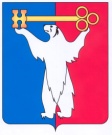 АДМИНИСТРАЦИЯ ГОРОДА НОРИЛЬСКАКРАСНОЯРСКОГО КРАЯПОСТАНОВЛЕНИЕ02.08.2022                       	г. Норильск                                         № 438О внесении изменения в постановление Администрации города Норильска от 29.12.2018 № 522	В связи с кадровыми изменениями в Администрации города Норильска,ПОСТАНОВЛЯЮ:1. Внести в постановление Администрации города Норильска от 29.12.2018          № 522 «Об утверждении состава комиссии по делам несовершеннолетних и защите их прав Центрального района города Норильска (далее- Постановление) следующее изменение:	1.1. Состав комиссии по делам несовершеннолетних и защите их прав Центрального района города Норильска, утвержденный Постановлением, изложить в редакции согласно приложению к настоящему постановлению.	2. Опубликовать настоящее постановление в газете «Заполярная правда» и разместить его на официальном сайте муниципального образования город Норильск. Глава города Норильска		                                                                  Д.В. Карасев			    Приложение                                                                           к постановлению Администрации                                               города Норильска                                                     от 02.08.2022  №  438                                                           УТВЕРЖДЕН                                                                         постановлением Администрации                                                города Норильска                                                       от 29.12.2018    № 522Состав комиссиипо делам несовершеннолетних и защите их прав Центрального района города НорильскаКоростелева                           -Наталья МихайловнаКолин                                     - Андрей Геннадьевич              Кравченкова                          -  Ирина Анатольевна          Широкова                             -Екатерина АнатольевнаЧерникова                               - Лариса ГеннадьевнаЧлены комиссии: Алдаева                                 -Оксана Анатольевна                                   заместитель Главы города Норильска по социальной политике, председатель комиссииначальник Управления общего и дошкольного образования Администрации города Норильска,               заместитель председателя комиссииначальник отдела по обеспечению деятельности комиссий по делам несовершеннолетних и защите их прав города Норильска Администрации города Норильска, заместитель председателя комиссиизаведующий детской поликлиникой КГБУЗ «Норильская межрайонная детская больница», заместитель председателя комиссии (по согласованию)главный специалист отдела по обеспечению деятельности комиссий по делам несовершеннолетних и защите их прав города Норильска Администрации города Норильска, ответственный секретарь комиссии начальник отдела опеки и попечительства Администрации города НорильскаАнышева Надежда               -        Федоровна  заместитель руководителя следственного отдела по городу Норильск Главного следственного управления Следственного комитета Российской Федерации по Красноярскому краю и Республике Хакасия (по согласованию)Бочкарева                               -   Татьяна АлександровнаБыканова                                -    Мария Александровна  начальник отдела воспитания и дополнительного образования Управления общего и дошкольного образования Администрации города Норильска начальник отдела молодежной политики Управления по взаимодействию с общественными организациями и молодежной политике Администрации города НорильскаГородилов                             -Сергей Владимирович      начальник территориального отделения краевого государственного казенного учреждения «Управление социальной защиты населения» по городу Норильску (по согласованию)Журавлева Марина               -    ГеннадьевнаКаушнян Елена                    -Иосифовна                  Королев                                 -   Вадим МихайловичКононенко                            -               Эльмира ФлюровнаПанфилова                            -  Светлана ВикторовнаПодкаменная                                -       Виктория АлександровнаПолякова                               -    Алена Александровнапредседатель территориальной психолого-медико-педагогической комиссии муниципального образования город Норильск (по согласованию)директор краевого государственного бюджетного учреждения социального обслуживания «Центр социальной помощи семье и детям «Норильский» (по согласованию)заместитель начальника полиции Отдела ОМВД России по городу Норильску (по охране общественного порядка) (по согласованию)начальник Норильского межмуниципального филиала ФКУ УИИ ГУФСИН России по Красноярскому краю (по согласованию)заместитель начальника управления по спортивно-массовой работе Управления по спорту Администрации города Норильсканачальник отдела трудоустройства Центрального района города Норильска Краевого государственного казенного учреждения «Центр занятости населения города Норильска»                             (по согласованию)ведущий специалист отдела по обеспечению деятельности комиссий по делам несовершеннолетних и защите их прав города Норильска Администрации города НорильскаТяпкин                                  -Никита Алексеевич             Шаранова                            -      Татьяна Анатольевназаместитель начальника Отдела надзорной деятельности и профилактической работы по муниципальному образованию г. Норильск Управления надзорной деятельности и профилактической работы Главного управления МЧС России по Красноярскому краю                                   (по согласованию)главный специалист отдела по обеспечению деятельности комиссий по делам несовершеннолетних и защите их прав города Норильска Администрации города НорильскаШемрук                              -Оксана Ивановна   заместитель начальника Управления по делам культуры и искусства Администрации города Норильска